Информация по реализации областного проекта «Всей семьёй в будущее!» в МБУ ДО «ЦДТ Автозаводского района»               19 февраля 2018 года в рамках областного проекта «Всей семьей в будущее!» в обособленном структурном подразделении МБУ ДО «ЦДТ Автозаводского района» детский клуб «Теремок» состоялся урок мужества, посвященный  Дню защитника Отечества. Для учащихся творческих объединений и их родителей был организован просмотр художественного фильма «Офицеры».После просмотра состоялось обсуждение фильма, его сюжет никого не оставил равнодушным! Юные зрители отметили, что герои фильма – это примеры огромной силы духа, мужества и настоящего патриотизма! #всейсемьейвбудущее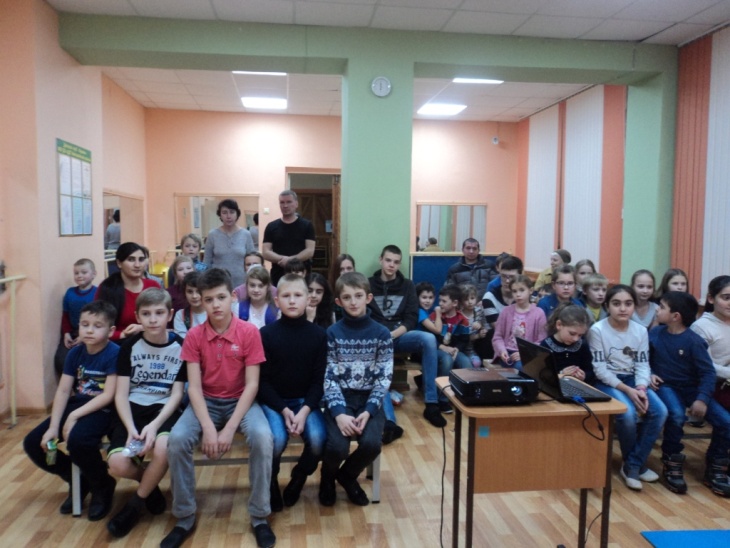 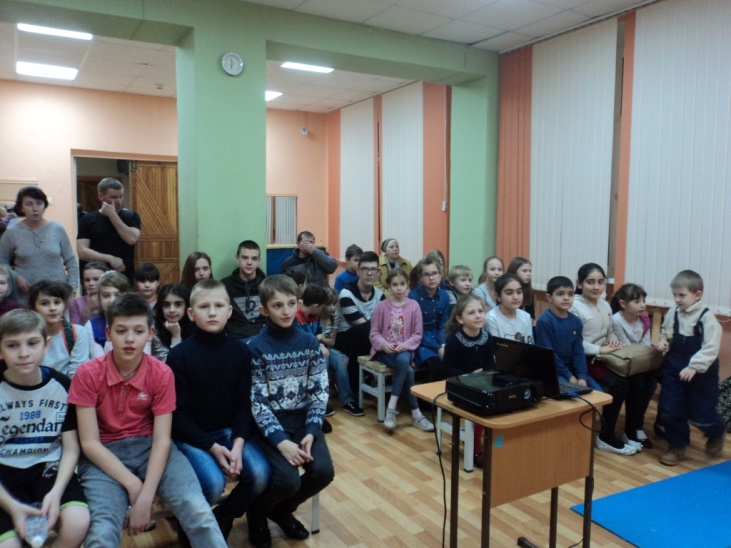 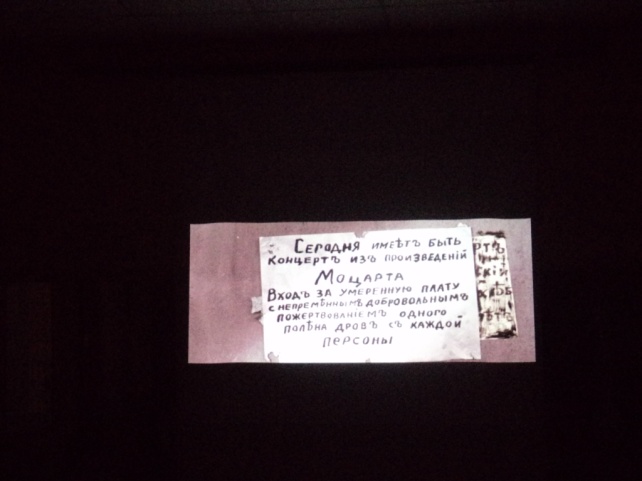 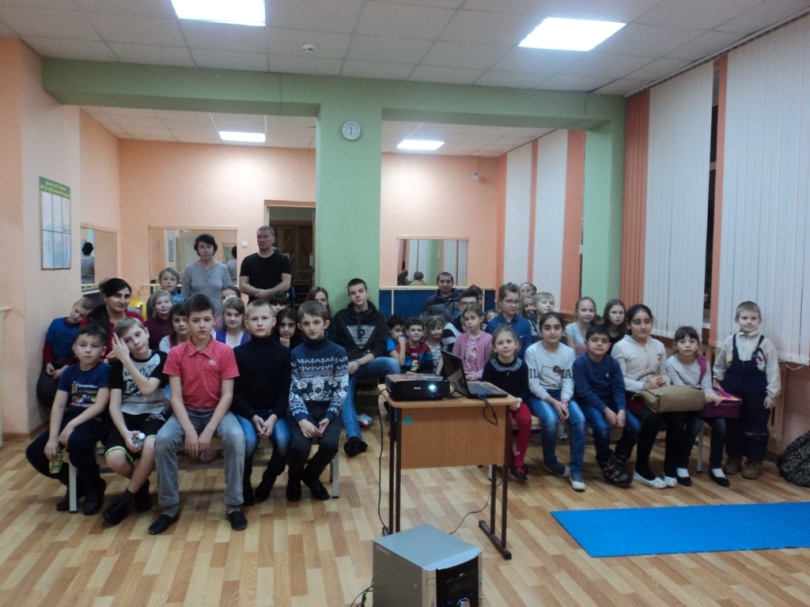 